物件番号３（１）位　置　図広域図広域図広域図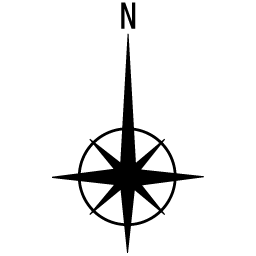 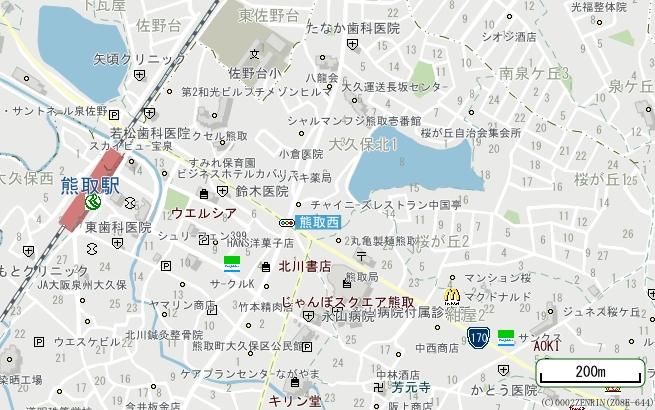 詳細図詳細図詳細図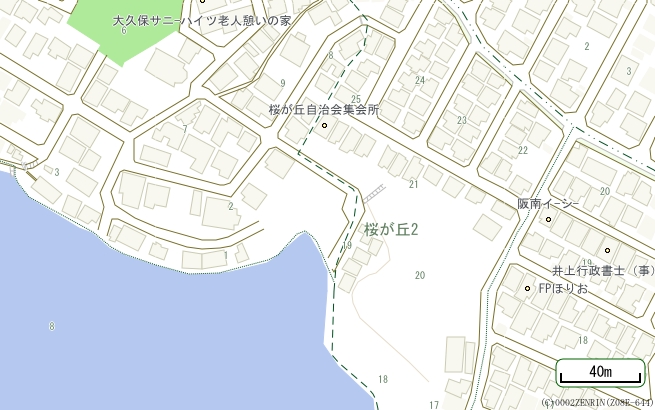 